.Lead: 24 cts.[1-8]	Walk R, L, Forward - Step Side - Heel Touch – Ball-Cross, Side, 1/4 Turning Sailor[9-16]	Repeat: Walk R, L, Forward - Side Step - Heel Touch – Ball-Cross, Side, 1/4 Turning Sailor[17-24]	Touch, Step Forward, Touch 1/2 Turn R – Touch 1/2 Turn R, Forward-1/4-Cross[25-32]	Side Toe Strut, Cross Toe Strut – Side Toe Strut, 1/2 Kick-Ball-ChangeNote:	These can have a bit of movement from the hips if you like. Also start your ½ turn as you finish count 6.[33-40]	Rock, Return, 1/2 Turning Shuffle – Rock, Return, 3/4 Turning Shuffle[41-48]	L: Side, Behind-Side-Cross, Side – Sailor Step, Behind-Side-Cross[49-56]	Repeat R: Side, Behind-Side-Cross, Side – Sailor Step, Behind-Side-Cross[57-64]	Syncopated Double & 2 Single Touches going backwards - RepeatBegin Again!Tags:	End of wall 2 & 4 there is an 8-count tag. They start on the front wall and end on the front wall[1-8]	Walk, Walk, Step Forward, Swivel Left – Swivel Right, Swivel Left, Step Forward, Turn 1/2 LeftContact: michaelbarr575@gmail.com  /  www.michaelandmichele.comLast Update – 30th March 2017For Once In My Life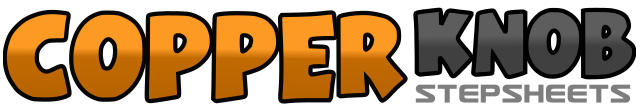 .......Count:64Wall:2Level:Easy Intermediate.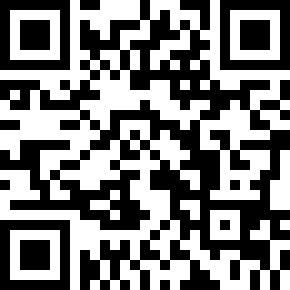 Choreographer:Michael Barr (USA) - March 2017Michael Barr (USA) - March 2017Michael Barr (USA) - March 2017Michael Barr (USA) - March 2017Michael Barr (USA) - March 2017.Music:For Once In My Life - Stevie Wonder : (iTunes or Amazon)For Once In My Life - Stevie Wonder : (iTunes or Amazon)For Once In My Life - Stevie Wonder : (iTunes or Amazon)For Once In My Life - Stevie Wonder : (iTunes or Amazon)For Once In My Life - Stevie Wonder : (iTunes or Amazon)........1 – 2Step R forward;  Step L forward;3 & 4Step R forward in front of L;  (&) Step L side left; Touch R heel to right diagonal&5 – 6(&) Step R next to L heel;  (5) Step L in front of R;  (6) Step R side right7 & 8Step L behind R;  Turn ¼ left stepping R next to L;  Step L forward ( 9:00)1 – 8This section is identical to the first set of 8 except you are start it on the 9 o’clock wall and finish on the 6:001 – 4Touch/tap R next to L;  Step R forward;  Turn ½ right on R touch/tap L back;  Step L in place (12:00)5 – 6Turn ½ right on L touch/tap R forward;  Step R in place (6:00)7 & 8Step L forward;  Turn ¼ right onto R;  Step L in front of R (9:00)1 – 6(1) R toe side right;  (2) Drop heel;  (3) L toe in front of R;  (4) Drop heel;  (5) R toe side right;  (6) Drop heel7&8Turn ½ right on ball of right and kick L forward;  Rock/Step ball of L back;  Step R forward (3:00)1,2 3&4(1) Rock forward on L;  (2) Return weight to R;  Turn ¼ left on L;  (&) Step R next to L;  Turn ¼ left on L (9:00)5,6 7&8Rock forward on R;  Return weight to L;  (7) Turn ¼ right on R;  (&) Step L next to R; (8)Turn ½ right on R (6:00)1,2&3,4(1) Step L side left;  (2) Step R behind L;  (&) Step L side left;  (3) Step R in front of L;  (4) Step L side left5 & 6(5) Step R behind L;  (&) Step L next to R;  (6) Step R side right7 & 8(7) Step L behind R;  (&) Step R side right; (8) Step L in front of right (6:00)1,2&3,4(1) Step R side right;  (2) Step L behind R;  (&) Step R side right;  (3) Step L in front of R;  (4) Step R side right5 & 6(5) Step L behind R;  (&) Step R next to L;  (6) Step L side left7 & 8(7) Step R behind L;  (&) Step L side left; (8) Step R in front of left (6:00)&1,2(&) Small Step on L side left;  (1) Touch R forward;  (2) Lift R heel off floor and return to floor (Pulse once)&3&4(&) Step back on R;  (3) Touch L forward;  (&) Step L back;  Touch R forward&5,6(&) Step back on R;  (5) Touch L forward;  (6) Lift L heel off floor and return to floor (Pulse once)&7&8&(&) Step back on L;  (7) Touch R forward; (&) Step back on R;  (8) Touch L forward;  (&) Step L next to R (6:00)1,2,3,4Walk forward: R, L;  Step R forward;  (4) Swivel on balls of both feet about ½ left (keep looking to front wall)5,6,7,8Swivel about ½ right;  Swivel ½ to back wall;  Step R forward;  (8) Turn ½ left onto your L (12:00)